Министерство образования и науки Российской ФедерацииФедеральное государственное бюджетное образовательное учреждениевысшего профессионального образования УФИМСКИЙ ГОСУДАРСТВЕННЫЙ АВИАЦИОННЫЙ ТЕХНИЧЕСКИЙ УНИВЕРСИТЕТКафедра теоретических основ электротехникиРасчетно-графическая работа №1Расчет линейной электрической цепи постоянного тока Выполнил: студент гр.ГруппаФамилия И. О. студентаПроверил:преподаватель Ф. И. О. преподавателяУфа 2015 Исходные данные:Ом; Ом;Ом; Ом;Ом; Ом;В; В;В; В;В; В;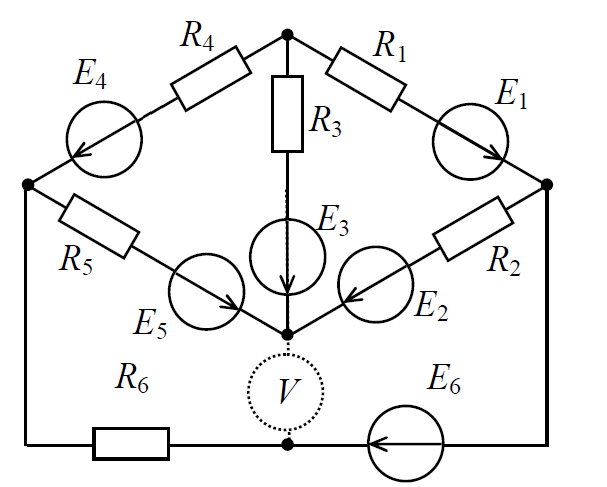 Рисунок 1. - Исходная схема  Задания:1) Определить токи в ветвях, с помощью уравнений составленных по законам Кирхгофа;2) Составить уравнение баланса мощностей;3) Определить показания вольтметра;4) Определить ток I1 в ветви c сопротивлением R1 по методу эквивалентного генератора и построить график зависимости I1 = f(R) при изменении R< R1 < 10R. Выполнение заданий:Приведем схему к виду (обозначим направления токов и контуров):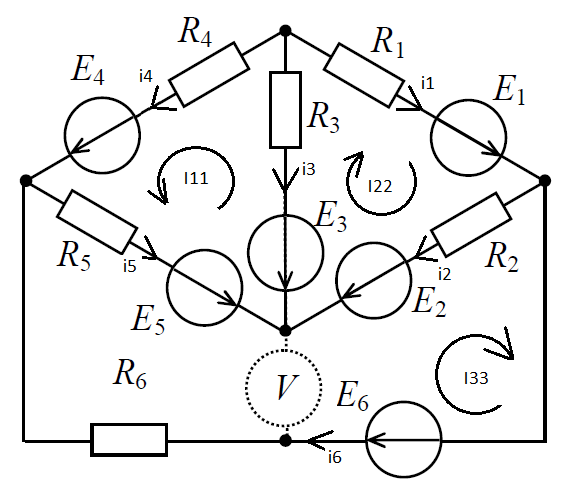 Рисунок 2. - Схема с обозначенными контурами  1. Определим токи в ветвях с помощью уравнений составленных по законам Кирхгофа:Подставив исходные данные в выражение, получим:Решив систему уравнений, получим:2. Составим уравнение баланса мощностей:Подставив исходные данные, получим:Мощность источников:ВтМощность приемников:ВтКак мы видим, мощность источников равно мощности приемников, значит, баланс мощностей выполняется.3. Определим показания вольтметра:B4. Метод эквивалентного генератора:Рассчитаем сопротивление генератора: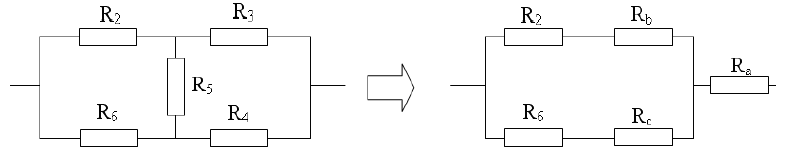 Рисунок 3. - Эквивалентная схема для рассчета общего сопротивления относительно ветви 1 (преобразование треугольника в звезду)  ; ; .Ом;Ом;Ом;Ом.Рассчитаем ЭДС генератора.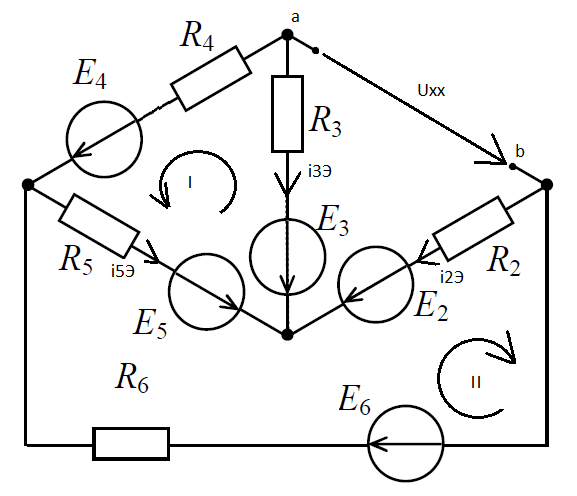 Рисунок 4. - Схема для расчета ЭДС генератора  Составим уравенения по законам Кирхгофа:Подставив исходные данные, получим:Решив данную систему уравнений, имеем:ЭДС эквивалентного генератора равно:BНапряжение холостого хода:ВРассчитаем ток :AПостроим график зависимости I1 = f(R) при изменении R< R1 < 10R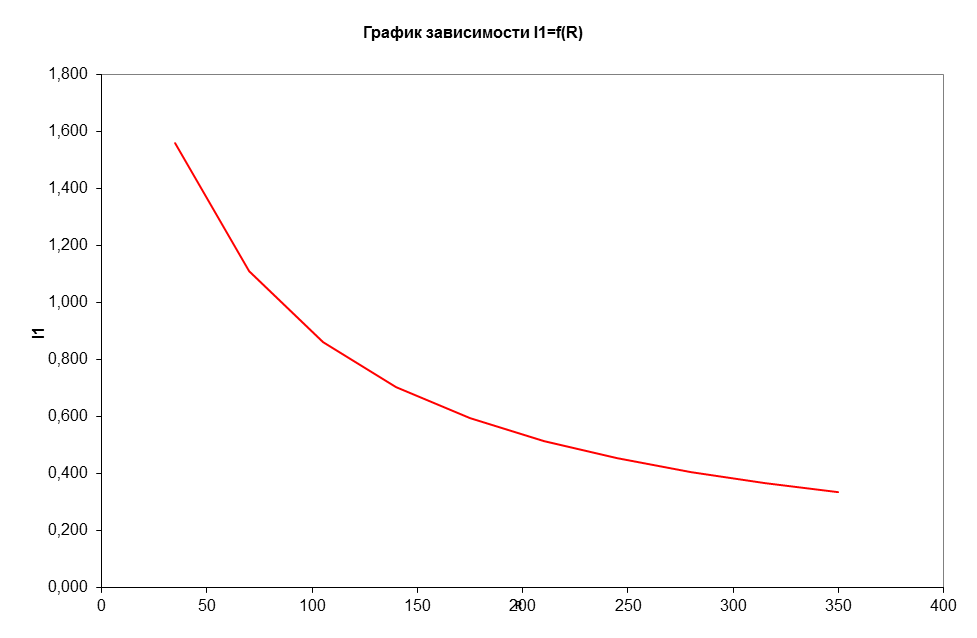 Рисунок 5. - График зависимости I1 = f(R) 